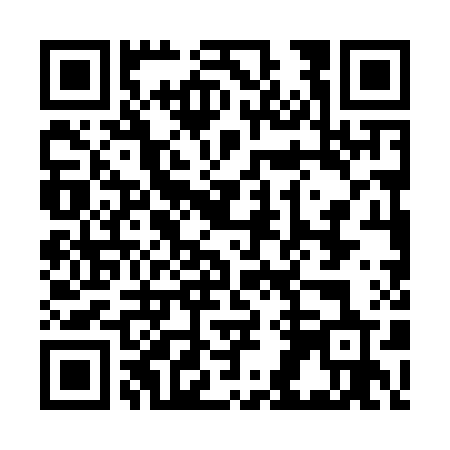 Ramadan times for St. Helens, AustraliaMon 11 Mar 2024 - Wed 10 Apr 2024High Latitude Method: NonePrayer Calculation Method: Muslim World LeagueAsar Calculation Method: ShafiPrayer times provided by https://www.salahtimes.comDateDayFajrSuhurSunriseDhuhrAsrIftarMaghribIsha11Mon5:255:257:001:174:497:347:349:0212Tue5:275:277:011:174:487:327:329:0013Wed5:285:287:021:174:477:307:308:5914Thu5:295:297:031:164:467:297:298:5715Fri5:315:317:041:164:457:277:278:5516Sat5:325:327:051:164:447:257:258:5317Sun5:335:337:061:154:437:247:248:5118Mon5:345:347:081:154:427:227:228:4919Tue5:365:367:091:154:417:207:208:4820Wed5:375:377:101:154:407:197:198:4621Thu5:385:387:111:144:387:177:178:4422Fri5:395:397:121:144:377:157:158:4223Sat5:415:417:131:144:367:147:148:4024Sun5:425:427:141:134:357:127:128:3925Mon5:435:437:151:134:347:107:108:3726Tue5:445:447:161:134:337:087:088:3527Wed5:455:457:171:124:317:077:078:3328Thu5:465:467:181:124:307:057:058:3229Fri5:485:487:191:124:297:037:038:3030Sat5:495:497:211:124:287:027:028:2831Sun5:505:507:221:114:277:007:008:261Mon5:515:517:231:114:256:586:588:252Tue5:525:527:241:114:246:576:578:233Wed5:535:537:251:104:236:556:558:214Thu5:545:547:261:104:226:536:538:205Fri5:555:557:271:104:206:526:528:186Sat5:565:567:281:094:196:506:508:177Sun4:574:576:2912:093:185:495:497:158Mon4:584:586:3012:093:175:475:477:139Tue4:594:596:3112:093:165:455:457:1210Wed5:005:006:3212:083:145:445:447:10